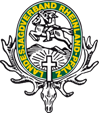 Obleute der Kreisgruppe Bernkastel - WittlichObleute der Kreisgruppe Bernkastel - WittlichObleute der Kreisgruppe Bernkastel - Wittlich(Stand: 17.März.2021)Obmann der HegeringleiterStellv. Obmann der HegeringleiterBernhard HausRalf SurgesRapperather Straße 2Auf dem Bockbart 1054497 Morbach54534 GroßlittgenTel: 06533-3201Tel: 06575-4179Fax: 06533-947413Mobil: 0173 8728 455E-Mail: bernhard.haus@t-online.deE-Mail: ralfsurges@web.deObmann für das SchießwesenStellv. Obmann für das SchießwesenJohannes KirstenSascha BerenzRolf ConradMarkt 22Alte Dorfstr. 8Zum Grummweg 854470 Bernkastel-Kues54538 Diefenbach54472 BraunebergTel: 06531-2382Mobil: 0170 214 3068Mobil: 0151 5985 327 4E-Mail: waffen-kirsten@t-online.deE-Mail: sberenz@gmx.deUdo WeberskirchKarl-Heinz JungIm Mühlenflur 2Wiesenweg 3054538 Bausendorf54470 Bernkastel-KuesMobil: 0162 945 6140Mobil: 0171 415 3195E-Mail: udo.weberskirch@web.deE-Mail: jkhjung@gmx.deKarl-Heinz NapalowskiBergstr. 354538 BengelMobil: 0151 614 9386 0E-Mail: napokh@napomat.deObmann für jagdliches BrauchtumStellv. Obmann für jagdliches BrauchtumDr. Hartmut GarthChristoph HayerIm Leienfeld 3Zur Acht 1454472 Gornhausen51516 Wittlich-BombogenTel: 06531-50080Tel: 06571-8521Mobil: 0172 510 6482Mobil.: 0157 707 6468 9E-Mail:garth@gmx.netE-Mail: cm.hayer@web.deObmann für das JagdhundewesenStellv. Obmann für das JagdhundewesenStellv. Obmann für das JagdhundewesenEdmund KohlRalf LehnertzBernhard HausForsthausSchmelzmühleRapperather Straße 254524 Klausen54426 Neunkirchen54497 MorbachTel: 06578-7924Mobil: 0174 746 0568Tel: 06533-3201Mobil: 0172 683 6503Fax: 06533-947413E-Mail: forsthaus.klausen@gmx.deE-Mail: ralf.lehnertz@web.deE-Mail: bernhard.haus@t-online.deObmann für Presse u. ÖffentlichkeitsarbeitStellv. Obmann für Presse u. Öffentl.frei / zu besetzenfrei / zu besetzenObmann für Natur-, Umweltschutz u. LandschaftspflegeStellv. Obmann für Natur-, Umweltschutz u. LandschaftspflegeJulia SteinmeyerAlbert SteinmeyerOberstwiese 19Oberstwiese 1954426 Heidenburg54426 HeidenburgTel: 06509-230Tel: 06509-230Mobil: 0179 437 0224dienstl.: 0651-9660170E-Mail: juliasteinmeyer@aol.comE-Mail: albertsteinmeyer@aol.comObmann für junge JägerStellv. Obmann für junge JägerGerd KönWerkstraße 554516 Wittlich-Wengerohrfrei / zu besetzenTel: 06571-20561E-Mail: info@auto-koen.deObmann für WildbretmarketingStellv. Obmann für WildbretmarketingHeino FritzenFranz-Josef FerresBrunnenstraße 22Paulinstraße 354484 Maring-Noviand54518 KestenTel: 06535-392Tel: 06535-7393Mobil: 0170 535 1323Fax: 06535-9449940E-Mail: fleischerei-fritzen@t-online.deE-Mail: ferres@ferres-wein.deKassenprüferStellv. KassenprüferUwe BuschOswald PetryPanoramastraße 32Mühlenweg 554470 Graach-Schäferei54472 LongkampTel: 06531-971380Tel: 06531- 2004Mobil: 0172 861 7280E-Mail: graacher-himmelreich@t-online.deKreisjagdmeisterStellv. KreisjagdmeisterGünter VanckFranck NeygenfindBrunnenstraße 23Hauptstraße 1 (Forsthaus)54518 Hupperath54533 NiederscheidweilerTel: 06571-145939Tel: 06574-313Mobil: 0151 189 9004 7Mobil: 0171 762 0066E-Mail: gvanck@gmx.deE-Mail: franck.neygenfind@wald-rlp.de